OPEN SOURCE COMPLIANCERecommended Engineering Practices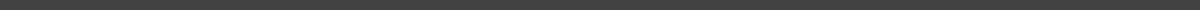 DO NOTRemove or in any way disturb existing licensing or copyright information. Rename open source modules or components.Copy/paste open source code into proprietary or third party source code or vice versa without proper approval. Follow your company’s policy.Commit open source or third party code source into an internal product source tree without prior approval. Follow your company’s policy.Merge or mix source code incoming under different licenses without prior approval. These instances are reviewed on a case-by-case basis due to the implications with respect to license compatibility and the arguments that could be made with respect to what is considered a derivative work. Follow your company’s policy.Discuss compliance practices with individuals outside of your company.DORequest approval to use open source software before you commit the code into the product repo.Request approval before you link proprietary code to an open source library or vice versa.  Follow your company’s policy. Update the changelog for every file you modify to reflect the date of change, the author, and a short 1 line description of the change applied.Document the interfaces between any code you are writing as it helps understand the interactions and clarify compliance concerns. Save the web page documenting the license of the source code package you downloaded, and save a mint copy of the package in a backup location.Verify that the license of the open source software you are about to upgrade is the same as the current version you are using . License changes can occur between versions.Verify that the license in the source code package matches that described on the project web site. In the event of discrepancy, contact the project for clarification.   